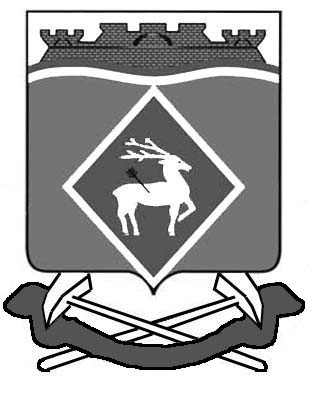 РОССИЙСКАЯ  ФЕДЕРАЦИЯРОСТОВСКАЯ ОБЛАСТЬМУНИЦИПАЛЬНОЕ ОБРАЗОВАНИЕ «СИНЕГОРСКОЕ СЕЛЬСКОЕ ПОСЕЛЕНИЕ»АДМИНИСТРАЦИЯ СИНЕГОРСКОГО СЕЛЬСКОГО ПОСЕЛЕНИЯПОСТАНОВЛЕНИЕот 25.10.2023	   № 216п. СинегорскийОб утверждении отчета об исполнении плана реализациимуниципальной программы Синегорского сельского поселения«Развитие транспортной системы в Синегорском сельском поселении»за 9 месяцев 2023 годаВ соответствии с постановлением Администрации Синегорского сельского поселения от 05.09.2023 № 176 «Об утверждении Порядка разработки, реализации и оценки эффективности муниципальных программ Синегорского сельского поселения», постановлением Администрации Синегорского сельского поселения от 19.10.2018 № 140 «Об утверждении Методических рекомендаций по разработке и реализации муниципальных программ Синегорского сельского поселения», Администрация Синегорского сельского поселения постановляет:1. Утвердить:1.1.Отчет об исполнении  муниципальной программы Синегорского сельского поселения «Развитие транспортной системы в Синегорском сельском поселении» за 9 месяцев 2023 года согласно приложению к настоящему постановлению.2. Настоящее постановление вступает в силу с момента его официального опубликования.3. Контроль над исполнением настоящего постановления оставляю за собой.Глава Администрации Синегорскогосельского поселения                                                                     А.В. ГвозденкоПриложениек постановлению Администрации Синегорского сельского поселения  от  25.10.2023  №  216Отчет об исполнении  плана реализациимуниципальной программы Синегорского сельского поселения  «Развитие транспортной системы в Синегорском сельском поселении» за 9 месяцев 2023 года      Зав. сектором по общим и земельно-правовым вопросам                                                С.П. БесединаНаименование программы, основного мероприятия ммероприятия, мероприятия ведомственной целевой программы, контрольного события программыОтветственный исполнитель (заместитель руководителя ОИВ/ФИО)Ожидаемый результат  (краткое описание)Фактическая дата начала   
реализации 
мероприятияФактическая дата окончания
реализации  
мероприятия, 
наступления  
контрольного 
событияРасходы местного бюджета на реализацию муниципальной      
программы, тыс. руб.Расходы местного бюджета на реализацию муниципальной      
программы, тыс. руб.Фактическая дата окончания
реализации  
мероприятия, 
наступления  
контрольного 
событияпредусмотреномуниципальной программойфакт  на 01.10.20231234567Подпрограмма «Развитие транспортной инфраструктуры»АдминистрацияСинегорского сельского                     поселения Улучшение транспортно-эксплуатационных показателей автомобильных дорог общего пользования Синегорского сельского поселения01.01.2023г.31.12.2023г.3 642,0692,0Основное мероприятие 1.1. Мероприятия по ремонту и содержанию   внутрипоселковых автомобильных дорог и искусственных сооружений на нихАдминистрацияСинегорского сельского                     поселенияУвеличение доли протяженности автомобильных дорог общего пользования местного значения, транспортно-эксплуатационное состояние которых будет соответствовать требованиям стандартов к  эксплуатационным показателям 01.01.2023г.31.12.2023г.1 362,0692,0Основное мероприятие 1.2. Ремонт автомобильных дорог общего пользования местного значения и искусственных сооружений на нихАдминистрацияСинегорского сельского                     поселенияУвеличение доли протяженности автомобильных дорог общего пользования местного значения, транспортно-эксплуатационное состояние которых будет соответствовать требованиям стандартов к  эксплуатационным показателям01.01.2023г.31.12.2023г.1 000,0-Основное мероприятие 1.4. Проектные работы по капитальному ремонту автомобильных дорог общего пользования местного значения и искусственных сооружений на нихАдминистрацияСинегорского сельского                     поселенияобеспечение проектной документацией работ по капитальному ремонту автомобильных дорог01.01.2023г.31.12.2023г.1 280,0-Подпрограмма «Повышение безопасности дорожного движения»Администрация Синегорского сельского                     поселения Современная система обеспечения безопасности дорожного движения на автомобильных дорогах общего пользования и улично-дорожной сети населенных пунктов в Синегорском сельском поселении01.01.2023г.31.12.2023г.224,0224,0Основное мероприятие 2.1. Мероприятия по обеспечению безопасности дорожного движения АдминистрацияСинегорского сельского                     поселенияСнижение количества дорожно-транспортных происшествий на дорогах местного значения01.01.2023г.31.12.2023г.224,0224,0Итого по муниципальной программеИтого по муниципальной программеИтого по муниципальной программеИтого по муниципальной программеИтого по муниципальной программе3 666,0916,0